Приложение №1к Положению «О порядке назначения и выплаты именной стипендии ООО «Тюмень Прибор»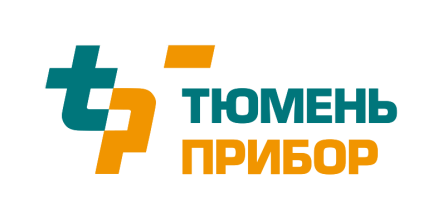 Я даю свое согласие на обработку и использование моих персональных данных. Мне понятны условия участия в конкурсе, и я согласен с процессом рассмотрения моей заявки. Я гарантирую достоверность предоставленных мною сведений.__________________________________________________ «____» ___________20____ г.(Ф.И.О.) 					    (Подпись)ООО «Тюмень Прибор» гарантирует безопасность и сохранность полученных с заявлением данных.Приложение №2к Положению «О порядке назначения и выплаты именной стипендии ООО «Тюмень Прибор»СОГЛАСИЕна обработку персональных данных претендента на получение 
именной стипендии ООО «Тюмень Прибор»Я, _____________________________________________________________________________________________________,(Фамилия Имя Отчество)принимаю решение о предоставлении моих персональных данных и даю согласие на их обработку свободно, своей волей и в своем интересе (далее – Субъект). Настоящим даю согласие на использование ООО «Тюмень Прибор» моего изображения (в том числе фотографий, а также видеозаписей). Настоящим также подтверждаю свое согласие на получение информации от ООО «Тюмень Прибор» по сообщенным мной номерам телефонов, адресам электронной почты. Наименование и адрес Организации, получающей согласие субъекта персональных данных (далее – Оператор): Общество с ограниченной ответственностью «Тюмень Прибор», ИНН: 7203123762, ОГРН: 1027200832086 от 17.05.2002; Адрес: 625048, Российская Федерация, Тюменская область, г. Тюмень, ул.50 лет Октября, 29/2.Со следующей целью обработки персональных данных: в целях рассмотрения меня в качестве претендента на получение именной стипендии ООО «Тюмень Прибор», в целях моего участия в конкурсе на получение именной стипендии ООО «Тюмень Прибор, в целях осуществления выплаты (перечисления) стипендии в случае выбора меня в качестве стипендиата, а также в целях рассмотрения меня в качестве кандидата для возможного последующего трудоустройства в ООО «Тюмень Прибор», освещения мероприятий конкурса на получение именной стипендии ООО «Тюмень Прибор», в частности путем опубликования в сети Интернет, в том числе на официальном сайте ООО «Тюмень Прибор» если действия ООО «Тюмень Прибор» не противоречат действующему законодательствуПеречень персональных данных, на обработку которых дается согласие работника: основная категория персональных данных (фамилия, имя, отчество; год, месяц, дата; место рождения; адрес; сведения об образовании (наименование вуза, факультет, специальность, курс, форма обучения, средний балл, наличие других стипендий), квалификации, участии в стажировках (чемпионатах, хакатонах, семинарах, тренингах, курсах и т.д.);биометрические персональных данных (фото- и/или видеоизображение, пол);другие категории персональных данных (паспортные данные (вид документа, серия и номер, орган, выдавший документ; код подразделения, дата выдачи)); реквизиты иных документов, удостоверяющих личность; номер контактных телефонов; адрес электронной почты; гражданство; ИНН; данные страхового свидетельства пенсионного страхования; сведения о трудовой деятельности и стаже работы; квалификации и о наличии специальных знаний или специальной подготовки; сведения о банковских счетах и картах, сведения о социальных льготах; IP-адрес, cookie,  данные поведения субъектов персональных данных на сайте ООО «Тюмень Прибор»; рекомендации, характеристики; анкеты и т.п.).Перечень действий с персональными данными, на совершение которых дается согласие, общее описание используемых Оператором способов обработки персональных данных: сбор, запись, систематизацию, накопление, хранение,  уточнение (обновление, изменение), извлечение, использование, передачу по требованию суда, в т.ч., третьим лицам, с соблюдением мер, обеспечивающих защиту персональных данных от несанкционированного доступа (распространение, предоставление, доступ), блокирование, удаление, уничтожение, внесение в информационные справочники и адресные книги ООО «Тюмень Прибор» размещение на сайте Оператора (в том числе фотографий) и т.п. без ограничения способов обработки (с помощью средств автоматизации и/или без использования средств автоматизации) в соответствии с действующим законодательством Российской Федерации и локально-нормативными актами ООО «Тюмень Прибор». В случае если Оператор обязан раскрыть мои персональные данные каким-либо третьим лицам или иным образом обеспечить обработку моих персональных данных в целях, отличных от указанных выше, я буду проинформирован до момента такого раскрытия или обработки за исключением случаев, когда, согласно действующему законодательству, Оператор обязан раскрыть такие данные без уведомления.Указанное согласие действует бессрочно с момента предоставления данных. Мне известно, что я имею право доступа к своим персональным данным, а также право вносить изменения или исправления в данные, хранящиеся у Оператора, если сочту свои данные неполными, неточными или неактуальными. Запросы с этой целью направляются Оператору в письменном виде путем подачи письменного заявления на уничтожение или изменение персональных данных Оператору составленного в свободной форме, с указанием основных данных (ФИО, фактический адрес проживания, сведения, подтверждающие мое участие в отношениях с ООО «Тюмень Прибор» либо сведения, иным способом подтверждающие факт обработки моих персональных данных Оператором подписанного мной (или моим законным представителем). При необходимости мною может быть направлен запрос Оператору на предоставление информации (далее – Запрос), касающейся обработки моих персональных данных, обрабатываемых Оператором в соответствии с п.3 ст. 14 Закона «О персональных данных» на основании письменного заявления на предоставление информации. Отзыв согласия на обработку персональных данных и/или подача Запроса может быть осуществлен мною путем направления электронного документа, подписанного электронной подписью в соответствии с законодательством Российской ФедерацииЗаявка-анкета на соискание именной стипендии ООО «Тюмень Прибор»Заявка-анкета на соискание именной стипендии ООО «Тюмень Прибор»Заявка-анкета на соискание именной стипендии ООО «Тюмень Прибор»Заявка-анкета на соискание именной стипендии ООО «Тюмень Прибор»Персональные данныеПерсональные данныеПерсональные данныеПерсональные данныеФИОФИОДата рожденияДата рожденияМобильный телефон(на этот номер мы отправим решение по заявке)Мобильный телефон(на этот номер мы отправим решение по заявке)e-mail(чтобы мы могли связаться с вами не только по телефону)e-mail(чтобы мы могли связаться с вами не только по телефону)Ссылка на соцсети Facebook, Vkontakte или InstagramСсылка на соцсети Facebook, Vkontakte или InstagramУчебная информацияУчебная информацияУчебная информацияУчебная информацияВУЗВУЗФакультет, специальностьФакультет, специальностьКурсКурсФорма обученияФорма обученияНаличие других стипендийНаличие других стипендийСредний балл за предыдущий период Средний балл за предыдущий период Участие в стажировках, чемпионатах, хакатонах, семинарах, тренингах, курсах и т.д.Участие в стажировках, чемпионатах, хакатонах, семинарах, тренингах, курсах и т.д.Участие в стажировках, чемпионатах, хакатонах, семинарах, тренингах, курсах и т.д.Участие в стажировках, чемпионатах, хакатонах, семинарах, тренингах, курсах и т.д.ДатаНазваниеНазваниеВид деятельностиОпыт работы (если имеется)Опыт работы (если имеется)Опыт работы (если имеется)Опыт работы (если имеется)ДатаНазвание организацииНазвание организацииСодержание работыДополнительноДополнительноДополнительноДополнительноИсточник информации об именной стипендии ООО «Тюмень Прибор»Источник информации об именной стипендии ООО «Тюмень Прибор»В этом разделе Вы можете изложить любую дополнительную информацию, которую считаете необходимым сообщить Комиссии о себе (дополнительные занятия, Ваши интересы, увлечения, награды и т.п.).В этом разделе Вы можете изложить любую дополнительную информацию, которую считаете необходимым сообщить Комиссии о себе (дополнительные занятия, Ваши интересы, увлечения, награды и т.п.).Контакты рекомендателей (В качестве рекомендателей могут выступать преподаватели, кураторы практик и стажировок, научные руководители. Необходимо предоставить не менее 2 (двух) контактов рекомендателей в формате: ФИО, должность, место работы, номер мобильного телефона. Предварительно претенденту на участие в Конкурсе необходимо получить согласие у соответствующих рекомендателей на предоставление вышеобозначенных сведений о них ООО «Тюмень Прибор» и на получение ими звонка по указанного номеру мобильного телефона от представителя ООО «Тюмень Прибор».Контакты рекомендателей (В качестве рекомендателей могут выступать преподаватели, кураторы практик и стажировок, научные руководители. Необходимо предоставить не менее 2 (двух) контактов рекомендателей в формате: ФИО, должность, место работы, номер мобильного телефона. Предварительно претенденту на участие в Конкурсе необходимо получить согласие у соответствующих рекомендателей на предоставление вышеобозначенных сведений о них ООО «Тюмень Прибор» и на получение ими звонка по указанного номеру мобильного телефона от представителя ООО «Тюмень Прибор».Мною создана папка на файлообменнике (Яндекс.Диск, Google Drive, Dropbox) и добавлены:Мною создана папка на файлообменнике (Яндекс.Диск, Google Drive, Dropbox) и добавлены:Мотивационное письмо (не более 2 500 знаков) или видео (не дольше 2 мин.) о достижениях, целях, жизненных принципах и о том, зачем вам именная стипендия. Это самая важная часть заявки, постарайтесь рассказать о себе главное — чтобы наши эксперты смогли однозначно принять решение в вашу пользу.Короткий рассказ о ваших хобби или увлечениях (до 500 знаков). Что угодно: музыка, танцы, спорт, статьи в разные журналы, волонтёрская работа — все те дела, которые занимают важную часть вашей жизни (по желанию).Фото/скан справки с места учебы и студенческого билета, где видно, что вы учитесь на 3-4 курсе бакалавриата или на 1-2 курсе магистратуры. Формат .jpg или .pdfФото/скан зачетной книжки или справки об успеваемости. Быть отличником — не главное, но хорошие оценки добавят проходных баллов. Формат .jpg или .pdfХарактеристика с места учебы (рекомендательное письмо за подписью руководителя направления/кафедры). Формат .jpg или .pdfФото/сканы дипломов, наград, волонтерской книжки — любые документы, рассказывающие о вас и ваших достижениях. Формат .jpg или .pdfВашу фотографию. Так нам будет понятнее, с кем мы знакомимся. Формат .jpg или .pdfСогласие на обработку персональных данных, заполненное и подписанное претендентом. Формат .jpg или .pdfСсылка на папку на файлообменникеМотивационное письмо (не более 2 500 знаков) или видео (не дольше 2 мин.) о достижениях, целях, жизненных принципах и о том, зачем вам именная стипендия. Это самая важная часть заявки, постарайтесь рассказать о себе главное — чтобы наши эксперты смогли однозначно принять решение в вашу пользу.Короткий рассказ о ваших хобби или увлечениях (до 500 знаков). Что угодно: музыка, танцы, спорт, статьи в разные журналы, волонтёрская работа — все те дела, которые занимают важную часть вашей жизни (по желанию).Фото/скан справки с места учебы и студенческого билета, где видно, что вы учитесь на 3-4 курсе бакалавриата или на 1-2 курсе магистратуры. Формат .jpg или .pdfФото/скан зачетной книжки или справки об успеваемости. Быть отличником — не главное, но хорошие оценки добавят проходных баллов. Формат .jpg или .pdfХарактеристика с места учебы (рекомендательное письмо за подписью руководителя направления/кафедры). Формат .jpg или .pdfФото/сканы дипломов, наград, волонтерской книжки — любые документы, рассказывающие о вас и ваших достижениях. Формат .jpg или .pdfВашу фотографию. Так нам будет понятнее, с кем мы знакомимся. Формат .jpg или .pdfСогласие на обработку персональных данных, заполненное и подписанное претендентом. Формат .jpg или .pdfСсылка на папку на файлообменникеФ.И.О.:СНИЛС:Паспорт серии:Паспорт серии:Паспорт серии:№Выдан:Дата выдачиДата выдачиЗарегистрирован(а) по адресу:Зарегистрирован(а) по адресу:Зарегистрирован(а) по адресу:Зарегистрирован(а) по адресу:Подпись«___» ___________ 20____ г.«___» ___________ 20____ г.«___» ___________ 20____ г.«___» ___________ 20____ г.«___» ___________ 20____ г.«___» ___________ 20____ г.